السيره الذاتيه :                                             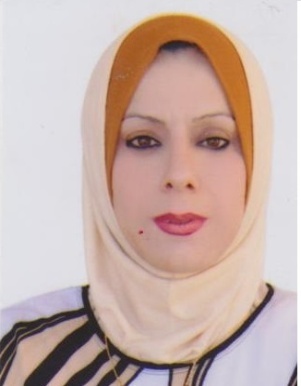 الاســــــــــــم   : إقبال عبد الحسين نعمة طاهر العيساويتاريخ الميـلاد  : 10 / 4 / 1969الديـــــــــــانة : مسلمةالتخصص :  طرائق التدريس    اللقب العلمي : أستاذ الوظيفــــــه : تدريسيةعنوان العمل   : جامعة بغداد / كلية التربية البدنية وعلوم الرياضة للبناتالهاتف النقال  :07901521905      البريد إلالكتروني :iqbal _alesawe@yahoo.com أولاً : المؤهلات العلمية .ثانياً : التدرج الوظيفي :ثالثاً : التدريس الجامعي .رابعاً : المقررات الدراسية التي قمت بتدريسها.خامسا : المؤتمرات العلميةسادسا : الأنشطة العلمية الاخرى .سابعا : المشروعات البحثية فى مجال التخصص لخدمة البيئة والمجتمع أو تطوير التعليم .1- تاثير التدِريب العقلي على مستوى ودقة الارسال الضربة الخلفية بالتنس الارضي /مجلة الرياضة المعاصرة – جامعة بغداد / كلية التربية الرياضية للبنات 20052- اثر التدريس باستخدام التمارين البنائية في تطوير بعض المهارات الاساسية بكرة اليد / مجلة الرياضة المعاصرة – جامعة بغداد / كلية التربية الرياضية للبنات 2009. 3- القصص الحركية واثرها في تنمية التوافق الجسمي لاطفال ما قبل المدرسة / مجلة التربية الرياضية- جامعة بغداد/كلية التربية الرياضية 2010.4-الالعاب الصغيرة واثرها في تطوير صفتي الرشاقة والتوازن لدى التلاميذ بطيئي التعلم / مجلة الفتح – جامعة ديالى / كلية التربية الاساسية 20115- البناء القيمي وعلاقته بمستوى الطموح لدى طلبة جامعة بغداد / مجلة كلية التربية الاساسية /الجامعة المستنصرية 2012  6 - فاعلية برنامج للألعاب الحركية مستند الى نظرية هيجا شي في تنمية مهارات التواصل لدى اطفال التوحد , الملتقى العلمي الثالث لرعاية وتاهيل المعاقين / دولة الامارات العربية المتحدة   20137- فاعلية تصميم تعليمي للمجموعات الصغيرة باسلوب المناقشة معا في التحصيل المعرفي والتفكير العلمي لمادة طرائق التدريس/ مجلة المحترف الدولية / الجزائر  20148- بناء وتقنين مقياسي الاتجاهات الاخلاقية والتفضيل المعرفي لدى طالبات كلية التربية الرياضية للبنات , مجلة الخبير الدولية , الجزائر ,2014 9- تأثير بعض الوسائل التعليمية البصرية وفق التعلم والتفكير في تطوير بعض أنواع التصويب بكرة اليد ,  جامعة ميسان 201510  - التحصيل المعرفي وعلاقته باكتساب الاداء المهاري للسباحة الحرة ,  جامعة الانبار للعلوم البدنية والرياضية 201611- المشكلات الاجتماعية والنفسية والدراسيه التي تعاني منها طالبات كلية التربية البدنية وعلوم الرياضة , مجلة الاكاديمي الاولمبي 201612- العبء التعليمي وتنظيم الوقت لدى طلبة الدراسات العليا في جامعة الانبار, المؤتمر الحادي عشر للمجلس العربي للموهوبين , الاردن , 201613- Speed of movement response and its relationship with accuracy of some motor skills performance of handball players. International Journal of Advanced Sport Sciences Research .2014 14- The effect of proposed teaching curriculum in the development        speed and accuracy performance of some types of shooting for juniors players of handball . International Journal of Advanced Sport Sciences Research .201415-Program for physical education lesson with stretching exercises and jump     with hope and its impact on the development of the adjectives strength and flexibility and some of the functional capacity of middle schools.  The Journal of American Science.2014ثامنا : المؤلفات 1-  كتاب ( تقنيات واستراتيجيات طرائق التدريس الحديثة ) 2015تاسعا : اكثر من 50 كتاب شكر من السادة وزراء التعليم العالي ورؤساء جامعة بغداد وعمداء الكليات والمنظمات الانسانية عاشرا : حاصلة على درع الابداع من قبل الاتحاد العربي للاعلام الالكتروني / فرع العراق 2015السيرة الرياضية :1- المشرفة على المركز الوطني لرعاية الموهبة الرياضية بكرة اليد للنساء حاليا2- لاعبة المنتخب الوطني العراقي بكرة اليد للنساء 3- لاعبة نادي التجارة بكرة اليد للنساء والحاصل على بطولة الدوري العراقي بكرة اليد للنساء للمواسم 1990-1991 و 1991-1992 .4- مدربة منتخب جامعة بغداد للاعوام 1993-1997 .5- حاصلة على شهادات تدريبية من الاتحاد الدولي بكرة اليد6- حاصلة على شهادات تدريبية من الاتحاد الاسيوي بكرة اليد7- حاصلة على شهادات تدريبية من الاتحاد العراقي بكرة اليد 8- لاعبة منتخب جامعة بغداد بكرة اليد والعاب الساحة والميدان 9- مدربة منتخب تربية محافظة ديالى 1991-1992 الدرجة العلميةالجامعةالكليـــةالتاريخبكالوريوسجامعة بغدادكلية التربية الرياضية للبنات1991الماجستيرجامعة بغدادكلية التربية الرياضية للبنات1998الدكتوراهجامعة بغدادكلية التربية الرياضية للبنات2005أخرىتالوظيفةالجهةالفترة من - الى1معاون العميد للشوؤن الادارية والماليةجامعة بغداد / كلية التربية الرياضية للبنات2013-  20162رئيس فرع العلوم النظرية وكالةجامعة بغداد / كلية التربية الرياضية للبنات2014 3رئيس فرع الالعاب الفرقيةجامعة بغداد/ كلية التربية الرياضية للبناتللبنات2011 – 20134مقرر مجلس الكليةجامعة بغداد/ كلية التربية الرياضية للبنات2011 – 2013 5مسؤول وحدة العلاقات الثقافية جامعة بغداد / كلية التربية الرياضية للبنات2011-2013  6مسؤول  شعبة الموارد البشرية جامعة بغداد/ كلية التربية الرياضية للبنات2009- 2010تالجهة  (المعهد / الكلية)الجامعةالفترة  من – الى1وزارة التربية مديرية تربية ديالى19912كلية التربية الرياضية للبناتجامعة بغداد1992-1993 3كلية الطبجامعة بغداد1993 – 20064كلية التربية الرياضية للبناتجامعة بغداد2006- ولغاية الانتالقســـمالمـــــادةالسنـــــة1العلوم النظريةطرائق التدريــــس2006 - ولغاية الان2الألعاب الفرقيةكـرة اليــــــــــــــد2006 – ولغاية الان3العلوم النظريةالديمقراطيــــــــة وحقوق الانسان2010-20114العلوم النظريةرياضة ذوي الاحتياجات الخاصة2013-  ولغاية الان تالعنوانالسنــةمكان أنعقادهانوع المشاركة 
( بحث / بوستر حضور)1المؤتمر العلمي لكليات واقسام التربية الرياضية في العراق2005جمهورية العراق /جامعة بغداد /كلية التربية  الرياضية للبناتباحث2المؤتمر العلمي الرابع لكليات واقسام التربية الرياضية2010جامعة اليرموك/ المملكة الاردنية الهاشميةباحث3المؤتمر الدولي السادس عشر للرياضة الاولمبية والرياضة للجميع2012بلغاريا / صوفيا / الاكاديمية الرياضية الدوليةباحث4الملتقى العلمي الثاني لرعاية وتأهيل المعاقين2012الامارات العربية المتحدة / الشارقةباحث5المؤتمر الدوري الثامن عشر لكليات واقسام التربية الرياضية في العراق2012جمهورية العراق / جامعة الموصلباحث6مؤتمر علوم الرياضة2012العراق / دهوكباحث7مؤتمر الرياضة في مكافحة الجريمة2013الامارات العربية المتحدة/ دبيباحث8الملتقى العلمي الثالث لرعاية وتأهيل المعاقين2013الامارات العربية المتحدة /الشارقةباحث9المؤتمر الدولي لعلوم وابحاث  الرياضة2014ماليزيا / كوالالامبورباحث 10المؤتمر الدولي الاول في علوم الرياضة 2015الجمهورية التونسية باحث 11المؤتمر الدولي لعلوم الرياضه2016الجمهورية التركية / انطالياحضور12المؤتمر الدولي الاول لعلوم الرياضة 2016الجمهورية العراقية / حلبجةحضورداخل الكليةخارج الكليةخارج الكليةالمشاركة في مناقشة مشاريع بحوث التخرج لطالبات الدراسات  الاولية .المشاركة في المناقشات العلمية (الماجستير والدكتوراه) في جامعات العراق المختلفةالمشاركة في المناقشات العلمية (الماجستير والدكتوراه) في جامعات العراق المختلفةالاشراف على مشروع التطبيق العملي لطالبات السنة الرابعة .تقييم بحوث للنشر في المجلات العلمية لكليات التربية الرياضية تقييم بحوث للنشر في المجلات العلمية لكليات التربية الرياضية عضو لجنة الامتحانات للدراسات الاوليةتقييم علمي لرسائل الماجستير والدكتوراهتقييم علمي لرسائل الماجستير والدكتوراهعضو لجنة انضباط الطلبةالمشاركة في دورة الدراسات المتقدمة للمدربين  / مملكة البحرين 2016المشاركة في دورة الدراسات المتقدمة للمدربين  / مملكة البحرين 2016عضو لجنة تحديث المناهجعضو لجنة تحديث المناهجالمشاركة في دورة المدربين الدوليين / سلوفيينيا 2016المشاركة في الحلقات النقاشية ( السمنار )المشاركة في الحلقات النقاشية ( السمنار )المشاركة في دورة المدربين الدوليين / سلوفيينيا / 2017عضو لجنة وضع الاسئلة / الدراسات العلياعضو لجنة وضع الاسئلة / الدراسات العلياالمشاركة في دورة المدربين / جمهورية العراق / النجف 2017 مقرر لجنة الترقيات العلميةمقرر لجنة الترقيات العلميةعضو الهيئة الاستشارية لمجلة المنظومة الرياضية / الجمهورية الجزائرية